ZapiskiPretvorba med številskimi sistemiDesetiško v dvojiško (primer 125(10))125 % 2 = 62 + 162 % 2 = 31 + 031 % 2 = 15 + 115 % 2 = 7 + 17 % 2 = 3 + 13 % 2 = 1 + 11 % 2 = 0 + 1Preberemo v obratnem vrstnem redu  1111101(2).Za 8 bitno pretvorbo dodajamo spredaj 0 dokler nimamo skupaj 8 števk  01111101(2).Dvojiško v desetiško (primer 01111101(2))Seštejemo vrednosti spodnje vrstice tam kjer je binarna vrednost 1  1+4+8+16+32+64=125(10)Desetiško v druge številske sisteme (primer 125(10) v šestnajstiško)125 % 16 = 7 + 13 (D)7 % 16 = 0 + 7Preberemo v obratnem vrstnem redu  7D(16).Za pretvorbo v ostale številske sisteme delimo s primernim številom in vzamemo ostanek.Šestnajstiško v dvojiško (primer 7D(16))7D(16)=0111 1110(2)  pretvorimo v desetiško po algoritmu za pretvorbo iz dvojiškega v desetiški sistem.Von Neumannov model računalnika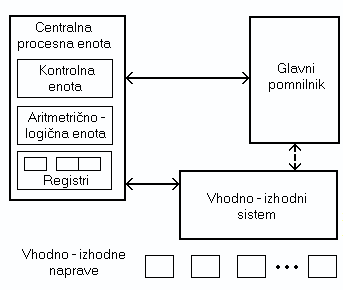 Računalnik mora biti obče uporaben in mora izvajati program avtomatsko. Ukazi naj bodo shranjeni v enaki obliki in v isti enoti računalnika (pomnilniku) kot podatki, ki jih obdeluje. Računalnik mora vsebovati centralno procesno enoto (CPE) in vhodno-izhodne enote. CPE mora biti zgrajena iz: aritmetično-logične enote, ki bo izvajala operacije računanja, krmilne enote, ki bo razumela ukaze iz pomnilnika in upravljala z delovanjem računalnika,registrov:akumulator (shranjevanje operandov),programski števec (kaže na naslov naslednjega ukaza),indeksni register (pri indeksnemu naslavljanju),skladovni kazalec (kaže na vrh sklada),statusni register,Preko vhodno-izhodne enote bo računalnik izmenjeval podatke med uporabnikom in okolico. Delovanje računalnika naj bo zasnovano na osnovi dvojiškega številskega sestava. To je potrebno zaradi električne realizacije računalnika. Električna vezja najlažje ločijo dve diskretni vrednosti. Drugi razlog je logične narave, saj bo računalnik namenjen reševanju logičnih problemov, opisanih s stanjema da ali ne. Von Neumannov model računalnika podpira ukaze:pridobitev ukaza (fetch)njegovo dekodiranje (decode)izvedba ukaza (execute)zapis rezultata (writeback).Ukazi v operacijskih sistemihOperacije nad procesiBoolova algebraLogični IN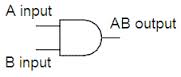 Logični ALI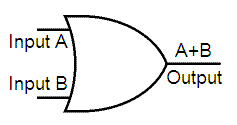 Logični NE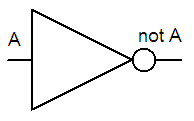 Ekskluzivni ALI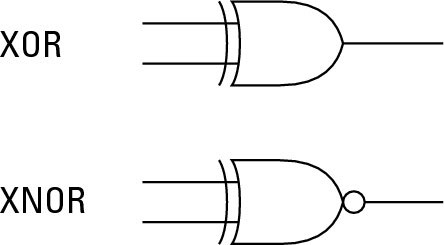 Omrežja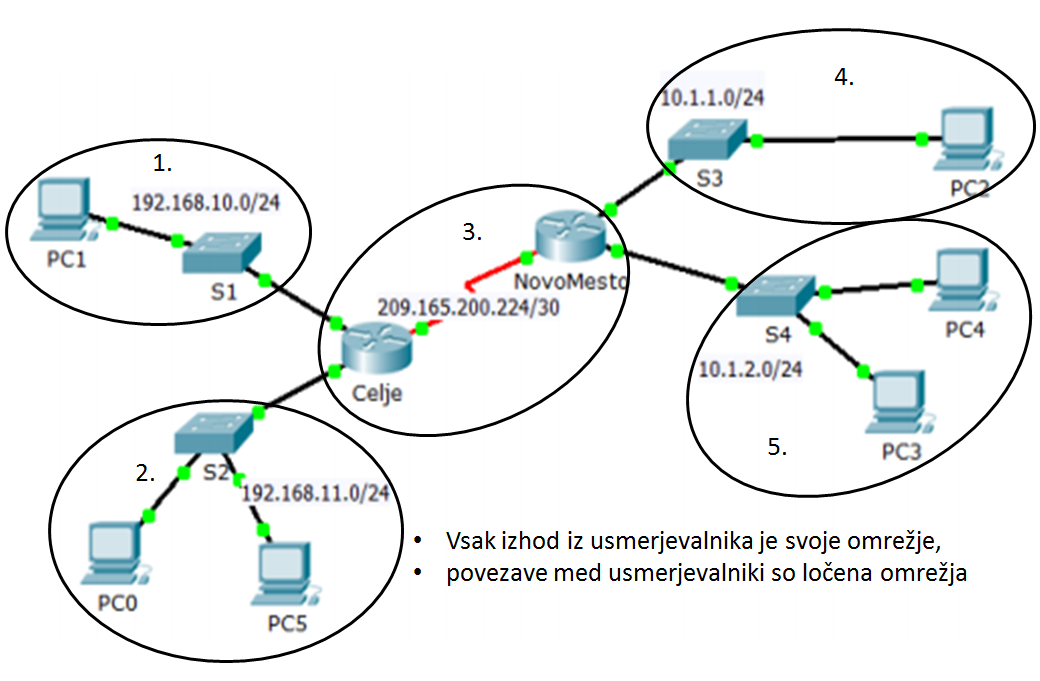 VLSMPrvi naslov je naslov omrežja, zadnji naslov je broadcast naslov.Primerjava OSI in TCP/IP modelov: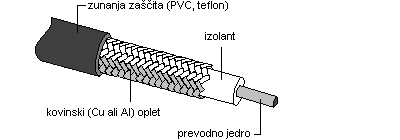 Slika 1: koaksialen kabel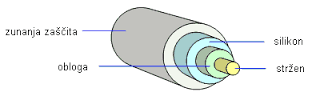 Slika 2: optični kabelPodatkovne baze in informacijski sistemiANSI/SPARC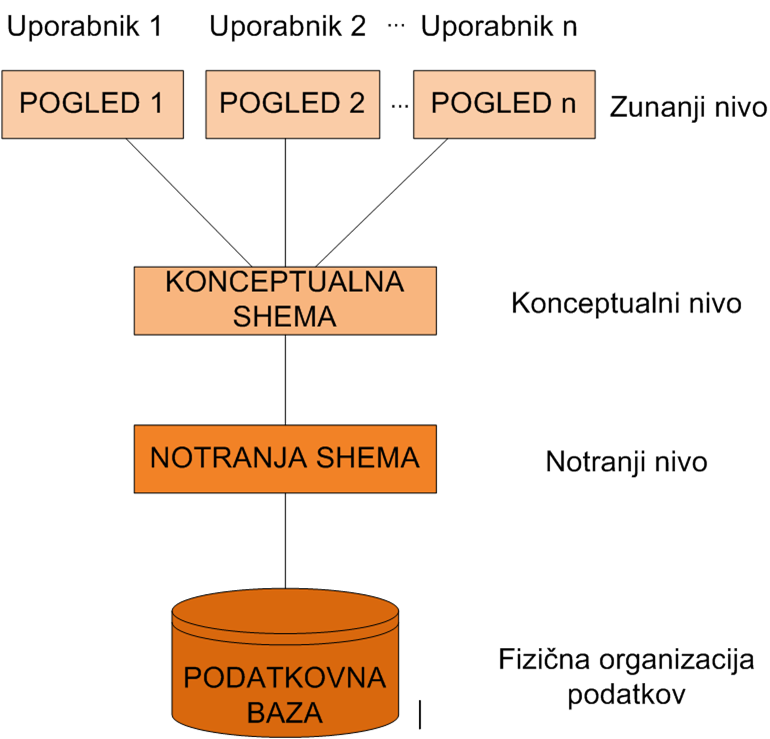 Redundanca podatkov:v neki bazi podatki shranjeni večkrat,poveča potrebo po vnosu in posodabljanju podatkov,vpliva na skladnost podatkovne baze.USE-CASE diagramom opišemo statično strukturo sistema. Uporablja se za ustvarjanje in risanje diagramov, ne pa za normalizacijo podatkovne baze. Na kontekstnem nivoju je lahko samo en procesCLASS diagram opišemo objekte, atribute in asociacije.Vrste informacijskih sistemov:sistem za upravljanje delovnih procesov,transakcijski informacijski sistemi,upravno-ravnateljaljevalni informacijski sistem,odločitveni sistemi,ekspertni sistemiDiagram toka podatkovGradniki so: vsi terminatorji (zunanje entitete), tokovi med terminatorji in sistemskim procesom ter sistemski proces. Za opisovanje toka podatkov uporabljamo podatkovne slovarje.011111011286432168421Ukaz za izpis vsebine imenika:DOS: dirLinux: dir [opcije] imenikOpcije:-a --all (izpiše vse datoteke in imenike, tudi skrite),--color (izpiše datoteke in imenike v različnih barvah)Ukaz za spremembo delovnega imenika:DOS: cd                                                cd Desktop, cd...Linux: cd [opcije] imenik                   cd ~/DesktopOpcije:-a --all (izpiše vse datoteke in imenike, tudi skrite),  --color (izpiše datoteke in imenike v različnih barvah)Ukaz za izpis trenutnega imenika:DOS: chdir                              Linux: pwd                   Kopiranje datotek in imenikov:	DOS: copy cilj                                           copy Slika1.jpg C:\DesktopLinux: cp [opcije] izvor cilj                      cp Slika1.jpg  ~/DesktopOpcije:-r (prekopira imenike),-f ali --force (prepiše obstoječe cilje, brez opozorila),-i ali --interactive (vpraša, preden prepiše obstoječe datoteke),-v (izpiše dodatne informacije med postopkom)Ukaz za premikanje datotek in imenikov:	DOS: move cilj                                           move Slika1.jpg C:\DesktopLinux: mv [opcije] cilj                               mv Slika1.jpg  ~/DesktopOpcije:-r (prekopira imenike),-f ali --force (prepiše obstoječe cilje, brez opozorila),-i ali --interactive (vpraša, preden prepiše obstoječe datoteke),-v (izpiše dodatne informacije med postopkom)Ukaz za brisanje datotek ali imenikov:	DOS: del                                                    del Slika1.jpgLinux: rm [opcije] datoteka                   rm Slika1.jpgOpcije:-r (prekopira imenike),-f ali --force (prepiše obstoječe cilje, brez opozorila),-i ali --interactive (vpraša, preden prepiše obstoječe datoteke), -v (izpiše dodatne informacije med postopkom)Ukaz za ustvarjanje imenikov:DOS: md           Linux: mkdir                              Kreiranje datoteke:	DOS: copy con                       copy con a.txt (besedilo + F6)                                                Linux: cat [datoteka]            cat a.txt (besedilo, CTR + D)Iskanje vsebine po datotekah:	DOS: find >>string<< [datoteka]                find »text« C:\Desktop\a.txt                          Linux: grep [opcije] datoteka                     grep »text« a.txtOpcije:-i (zanemari CapsLock),-w (išče samo besede),-c (šteje vrstice ujemanj).Urejanje vsebine po datotekah:	DOS: edit [datoteka]                  edit text.txt                  Linux: vi [datoteka]                    vi text.txt (na koncu ESC in ZZ)Zaustavitev sistema:	DOS: shutdown [opcija]/s – zaustavljanje sistema, /r – ponovni zagon, /a – preklicLinux: shutdown [opcija]Opcije:-h (zaustavitev),-r (ponovni zagon),-c (preklic zaustavitve)Čas: podamo čas ali napišemo nowSporočilo: sporočilo, ki je poslano vsem uporabnikom pred izklopom.   Sprememba lastništva datotek in imenikov:	Linux: chmod vzorec datotekaUkaz chmod se uporablja za nastavljanje oz. spreminjanje dovoljenj datotek. Novo nastalim datotekam je navadno podeljena vrednost     -rw--r--w--, ki omogoča ogled vsem uporabnikom sistema. Dovoljenja lahko spreminja le lastnik datoteke ali root.To lahko storimo v dveh oblikah:Simbolni:chmod {a,u,g,v}{+,-}{r,w,x} imeDatotekeSimbolna oblika je sestavljena iz ene ali več črk »a«, »u«, »g« ali »v«.Skupine, katerim določimo dovoljenja so:»a« (vsi – all),»u« (uporabnik ali lastnik – user),»g« (skupina – group) in»o« (ostali – other).Dodajanje oz. odvzemanje pravic:»+« (pravice se dodajo),»-« (pravice se odvzamejo).Vrste dovoljenj datotek:»r« (branje – read: uporabnikom dopušča branje vsebine datoteke ali pri imenikih izpisati vsebino imenika),»w« (pisanje – write: uporabnikom dopušča spreminjati vsebino datotek ali imenikov),»x« (izvajanje – executable: uporabnikom dopušča pogon datoteke. Pri imenikih omogoča premik v ta imenik).Ali kot osmiško številochmod številčnaVrednostDovoljenj imeDatotekeVrednost številk ponazorimo skupin po vrsti združimo in dobimo trimestno osmiško število. Osmiško število dobimo tako, da seštejemo vrednosti dovoljenj:Dovoljenje za branje ima vrednost 4, za pisanje 2, za izvajanja pa 1. Tako bi 711 pomenilo, da ima lastnik vsa dovoljenja, ostali pa le dovoljenje za izvajanje.-UGOIzpis seznama nad procesi:Linux: ps [opcije]Opcije:-i (izpiše informacije o roditeljih procesa in prioriteta, s katero se proces poganja),-a (izpiše vse procese, tudi drugih uporabnikov),-r (izpiše delujoče procese).Izpis procesov po uporabi procesorja:Linux: top [opcije]Opcije:-d čas (določimo interval osveževanja)Ukaz top nam v realnem času prikazuje seznam najbolj aktivnih procesov. Za vsak proces podaja tudi odstotek uporabljenega pomnilnika in procesorskega časa.Izpis procesov po uporabi procesorja:Linux: renice prioriteta [-p pid]Prioriteta: navedemo številko, za koliko hočemo povečati oz. zmanjšati prioriteto procesa. Prioriteta lahko zavzema vrednosti od -20 do 20, pri čemer nam -20 pomeni največje obremenjevanje sistema, vrednost 20 pa pomeni, da bo ukaz dobil najmanj procesorskega časa.Izpis procesov po uporabi procesorja:Linux: renice prioriteta [-p pid]Prioriteta: navedemo številko, za koliko hočemo povečati oz. zmanjšati prioriteto procesa. Prioriteta lahko zavzema vrednosti od -20 do 20, pri čemer nam -20 pomeni največje obremenjevanje sistema, vrednost 20 pa pomeni, da bo ukaz dobil najmanj procesorskega časa.Končevanje procesov:Linux: kill  [signal] pidSignali:1 sighup (uporablja se za vnovično nastavitev procesov2 sigint (uporablja se za zaustavitev med izvajanjem)9 sigkill (brezpogojno končevanje – ni mogoče prekiniti)15 sigterm (privzeta vrednost, uporablja se za milo zaustavitev procesov)Izpis informacije o sistemu:Linux: uname [opcije]Opcije:-a (izpiše vse informacije)-m (izpiše tip računalnika)-n (izpiše ime računalnika)-r (izpiše verzijo sistema)-s (izpiše ime sistema)-p (izpiše tip procesorja)00001010011100001110111101000000111011100                                             127128                                             191128                                             191128                                             1910                                             127192                  223224                239224                2390                                             127192                  223240   247248 2510                                             127192                  223240   247252 255IP nasloviIP nasloviIP naslovirazredzačetni naslovkončni naslovmaskašt. naslovovA1.0.0.0126.255.255.255/8 do /1516MB127.0.0.0191.255.255.255/16 do /2364.000C192.0.0.0223.255.255.255/24 do /302547.Aplikacijska plastAplikacijska plast6.Predstavitvena plastAplikacijska plast5.Plast sejeAplikacijska plast4.Prenosna plastPrenosna plast3.Mrežna plastOmrežna plast2.Povezavna plastDostopna plast1.Fizična plastDostopna plastRačunanje maske omrežja255.255.255.m  k.. število podomrežijVrsta kablaLastnostikoaksialen kabelmalo občutljivi na EM, poceni, upogljivisukana parica (UTP)malo občutljivi na EM, pocenibrezžični medijobčutljivi na EM… upogibej jih kokr čšoptični medijneobčutljivi na EM, dragi, neupogljivi